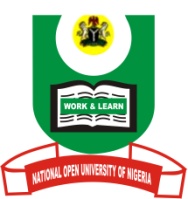 NATIONAL OPEN UNIVERSITY OF NIGERIAFACULTY OF SCIENCESDEPARTMENT OF ENVIRONMENTAL SCIENCESPlot 91, Cadastral Zone, Nnamdi Azikwe Expressway, Jabi, AbujaJULY 2018 EXAMINATIONSCOURSE CODE:	ESM 421                                               TIME ALLOWED: 2 HoursCOURSE TITLE: 	Element of Land Surveying        		   2 Credit UnitsInstruction: Attempt question number ONE (1) and any other THREE (3) questions. Question number one (1) is compulsory and carries 25 marks, while the other questions carry equal marks (15) each(a) Define Surveying, and state the main objective of Surveying.  10marksExplain the primary divisions of surveying, and justify the basis for the division. 5marks Surveying can be classified based on various criteria, identify the various criteria    10marks(a) Explain briefly the basic principles of surveying.  7marksYou have been contracted to carry out the survey of a parcel of land for a residential building. Describe the survey processes involved.   8marks     3(a) Discuss the purpose, suitability and unsuitability of chain survey as a  survey method. 12marks   (b)What is the main concern of chain survey?  3marks4(a) Distinguish between the followings:Ranging and chainingOffset and Booking   7marks         (b) Explain the main divisions of errors, and suggest the ways of eliminating or reducing them.  8marksUsing suitable diagrams, attempt a classification of the various types of obstacles that are usually encountered during chaining.     15marks